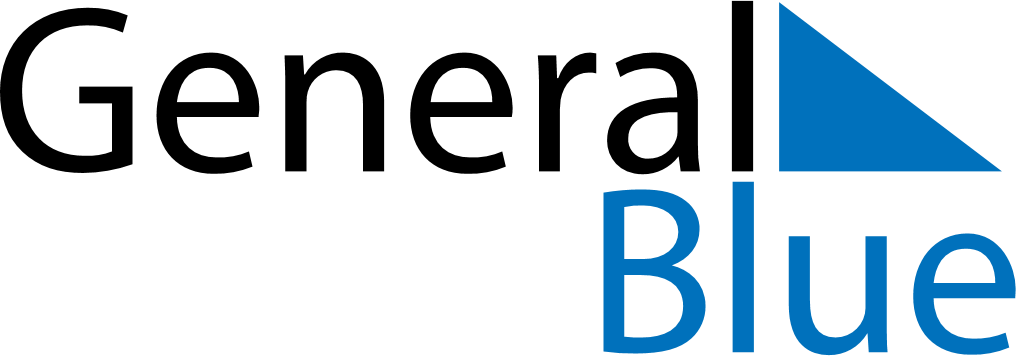 August 1833August 1833August 1833August 1833August 1833SundayMondayTuesdayWednesdayThursdayFridaySaturday12345678910111213141516171819202122232425262728293031